Просрочил за квартиру – плати пени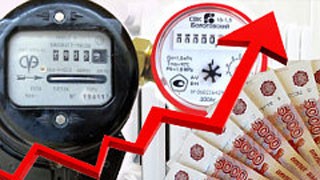 С 01.01.2016г. начинают действовать изменения в ст. 155 Жилищного Кодекса РФ, которые регламентируют начисление потребителю пени за просрочку оплаты или не полную оплату за жилое помещение и коммунальные услуги.Размер пени будет меняться в зависимости от срока внесения оплаты следующим образом:с 31 дня после дня наступления установленного срока оплаты – до 90 дня - в размере 1/300 ставки рефинансирования Центрального банка РФ, действующей на день фактической оплаты, от не выплаченной в срок суммы за каждый день просрочки.с 91 дня – по день фактической оплаты - в размере 1/130 ставки рефинансирования Центрального банка РФ, действующей на день фактической оплаты, от не выплаченной в срок суммы за каждый день просрочки. Увеличение установленных размеров пеней не допускается.За просрочку внесения оплаты за капитальный ремонт начисление пени начинается со следующего дня после дня наступления установленного срока оплаты в размере 1/300 ставки рефинансирования Центрального банка РФ, действующей на день фактической оплаты, от не выплаченной в срок суммы за каждый день по день фактической оплаты.Размер ставки рефинансирования Центрального банка РФ, действующей на день фактической оплаты, Вы можете узнать на сайте Центрального банка РФ: http://www.cbr.ru/ на главной странице в разделе «Ключевая ставка».